	MĚSTO ŽATEC	USNESENÍ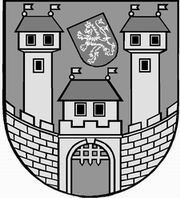 	z 	2	. jednání Rady města Žatce 	konané dne	27.1.2020Usnesení č. 	34  /20	-	63  /20	  34/20	Schválení programu	  35/20	Kontrola usnesení	  36/20	Protokol o kontrole – Městské lesy Žatec	  37/20	Protokol o kontrole – Domov pro seniory a Pečovatelská služba v Žatci	  38/20	Zápisy ze zasedání představenstva společnosti Žatecká teplárenská, a.s.	  39/20	Zápisy ze zasedání dozorčí rady společnosti Žatecká teplárenská, a.s.	  40/20	Rozpočtové opatření – Zapojení vratky dotace na opravy kontejnerových 	stání	  41/20	Smlouva o zřízení věcného břemene – stavba „Rodinný dům na pozemku 	p.p.č. 6229/4 v k.ú. Žatec – sítě“	  42/20	Smlouva o budoucí smlouvě o zřízení věcného břemene – stavba „Elektro 	přípojka k p.p.č. 7032/126 v k.ú. Žatec“	  43/20	Prodej části pozemku p. p. č. 820/10 v k. ú. Žatec	  44/20	Skončení nájmu bytu dohodou	  45/20	Konkurzní řízení na obsazení pozice ředitele MŠ a ZŠ, příspěvkových 	organizací, zřizovaných Městem Žatec	  46/20	Termín přijímání žádostí o dotace z rozpočtu města Žatce pro rok 2020	  47/20	Zpráva o činnosti Městské policie Žatec za rok 2019	  48/20	Rozpočtové opatření – pojistné plnění	  49/20	Informace o investičních akcích odboru rozvoje města v realizaci v roce 	2020	  50/20	Dodatek č. 2 ke Smlouvě o dílo – „Oprava a rekonstrukce komunikace na 	p.p.č. 1205/1 k.ú. Bezděkov“	  51/20	Zahájení výběrového řízení „Oprava povrchů v ul. Klášterní, Žatec – 1. 	etapa“	  52/20	Zahájení zadávacího řízení – „Domov pro seniory a PS, Šafaříkova 852, 	Žatec – stavební úpravy osmi pokojů v I. NP“	  53/20	Dodatek č. 1 SoD: „Architektonická studie pro bývalý objekt PDA čp. 323 	a čp. 584 – Jitřenka“	  54/20	Úprava podloubí nám. Svobody, Hošťálkovo nám. a Obránců míru v Žatci	  55/20	Rozpočtové opatření na akci – „Nasvícení sochy památníku obětem 2. 	světové války z Českého Malína“	  56/20	Dodatek č. 2 a rozpočtové opatření – „Úprava ceremoniálních ploch a okolí 	památníku – Památník obětem 2. světové války“	  57/20	Stanovisko k EIA na dodatečné stavební povolení areálu HP-Pelzer, Žatec	  58/20	Projekt „CHCHP“, reg. č. CZ.1.09/4.1.00/04.00176 – Platební výměr č. 	1/2020 na penále za porušení rozpočtové kázně	  59/20	Zápis z komise pro výchovu a vzdělávání	  60/20	Zápis dopravní komise	  61/20	Projekt integrace cizinců Žatec 2020	  62/20	Finanční příspěvek – Sportovec regionu	  63/20	Finanční dar do veřejné sbírky na pomoc obci Vejprty	  34/20	Schválení programuRada města Žatce projednala a schvaluje program jednání rady města.									 T:  27.1.2020	O:	p.	HAMOUSOVÁ	  35/20	Kontrola usneseníRada města Žatce projednala a bere na vědomí kontrolu usnesení z minulých jednání rady města.									 T:  27.1.2020	O:	p.	ŠMERÁKOVÁ	  36/20	Protokol o kontrole – Městské lesy ŽatecRada města Žatce bere na vědomí protokol o kontrole na místě u příspěvkové organizace Městské lesy Žatec a ukládá řediteli splnit doporučení uvedené v protokolu.									 T:  27.1.2020	O:	p.	DONÍNOVÁ	  37/20	Protokol o kontrole – Domov pro seniory a Pečovatelská služba v ŽatciRada města Žatce bere na vědomí protokol o kontrole na místě u příspěvkové organizace Domov pro seniory a Pečovatelská služba v Žatci.									 T:  27.1.2020	O:	p.	SULÍKOVÁ	  38/20	Zápisy ze zasedání představenstva společnosti Žatecká teplárenská, a.s.Rada města Žatce, jako jediný akcionář při výkonu působnosti valné hromady společnosti Žatecká teplárenská, a.s. bere na vědomí zápisy ze zasedání představenstva Žatecké teplárenské, a.s. za měsíc říjen a listopad 2019.	T:	27.1.2020	O:	ŽT, a.s.	  39/20	Zápisy ze zasedání dozorčí rady společnosti Žatecká teplárenská, a.s.Rada města Žatce, jako jediný akcionář při výkonu působnosti valné hromady společnosti Žatecká teplárenská, a.s. bere na vědomí zápisy ze zasedání dozorčí rady Žatecké teplárenské, a.s. za měsíce říjen a listopad 2019.									 T:  27.1.2020	O:	ŽT, a.s.	  40/20	Rozpočtové opatření – Zapojení vratky dotace na opravy kontejnerových 	stáníRada města Žatce projednala a schvaluje rozpočtové opatření ve výši 278.000,00 Kč, a to zapojení vratky nevyčerpané dotace na likvidaci komunálního odpadu do rozpočtu města na navýšení výdajů kap. 739 – místní hospodářství – opravy (kontejnerová stání).Příjmy: 739-3722-2324                   + 278.000,00 Kč (vratka dotace)Výdaje: 739-3639-5171, org. 5225        + 278.000,00 Kč (místní hospodářství)	T:	31.1.2020	O:	p.	SEDLÁKOVÁ	  41/20	Smlouva o zřízení věcného břemene – stavba „Rodinný dům na pozemku	 p.p.č. 6229/4 v k.ú. Žatec – sítě“Rada města Žatce schvaluje Smlouvu o zřízení věcného břemene pro Severočeskou vodárenskou společnost, a.s. na stavbu „Rodinný dům na pozemku p.p.č. 6229/4 v k.ú. Žatec – sítě“ na pozemcích města: p. p. č. 6240 a p. p. č. 7012/2 v k.ú. Žatec, jejímž obsahem je prodloužení vodovodu a kanalizace, právo ochranného pásma a právo oprávněné strany vyplývající ze zákona č. 274/2001 Sb., zákon o vodovodech a kanalizacích, ve znění pozdějších předpisů.	T:	27.2.2020	O:	p.	DONÍNOVÁ	  42/20	Smlouva o budoucí smlouvě o zřízení věcného břemene – stavba 	„Elektro přípojka k p.p.č. 7032/126 v k.ú. Žatec“Rada města Žatce projednala a schvaluje Smlouvu o uzavření budoucí smlouvy o zřízení věcného břemene pro fyzickou osobu na stavbu „Elektro přípojka k p.p.č. 7032/126 v k.ú. Žatec“ na pozemcích města: p. p. č. 6425/2 a p. p. č. 7029/1 v k. ú. Žatec, jejímž obsahem bude zhotovení elektro přípojky, právo ochranného pásma a právo oprávněné strany vyplývající ze zákona č. 458/2000 Sb., energetický zákon, ve znění pozdějších předpisů.	T:	27.2.2020	O:	p.	DONÍNOVÁ	  43/20	Prodej části pozemku p. p. č. 820/10 v k. ú. ŽatecRada města Žatce projednala a doporučuje Zastupitelstvu města Žatce schválit prodej částipozemku orná půda p. p. č. 820/10, dle GP č. 6672-63/2019 nově označená orná půda p. p. č. 820/10 o výměře 121 m2 v k. ú. Žatec ½ fyzickým osobám a ½ fyzickým osobám za kupní cenu 115.800,00 Kč + poplatky spojené s vkladem kupní smlouvy do KN.	T:	5.3.2020	O:	p.	DONÍNOVÁ	  44/20	Skončení nájmu bytu dohodouRada města Žatce schvaluje skončení nájmu bytu č. 16 v č. p. 2512 ul. U Hřiště v Žatci dohodou k 31.01.2020, nájemce fyzická osoba.									 T:  31.1.2020	O:	p.	DONÍNOVÁ	  45/20	Konkurzní řízení na obsazení pozice ředitele MŠ a ZŠ, příspěvkových 	organizací, zřizovaných Městem ŽatecRada města Žatce jako zřizovatel bere na vědomí, že dne 31.07.2020 uplyne šestileté funkční období ředitelů příspěvkových organizací, a to:a) Mateřská škola Žatec, Studentská 1230, okres Louny IČ: 61357103, b) Základní škola, Žatec, Petra Bezruče 2000, okres Louny, IČ: 60275839,c) Základní umělecká škola Žatec, Studentská 1030, okres Louny, IČ: 47786825a rozhodla v souladu s ust. § 166 odst. 3 zákona č. 561/2004 Sb. o předškolním, základním,středním, vyšším odborném a jiném vzdělávání (školský zákon), ve znění pozdějších předpisů, že dosavadním ředitelům těchto příspěvkových organizací počne dnem následujícím po konci dosavadního šestiletého období běžet další šestileté období pro výkon funkce ředitele školy.	T:	1.8.2020	O:	p.	SEDLÁKOVÁ	  46/20	Termín přijímání žádostí o dotace z rozpočtu města Žatce pro rok 2020Rada města Žatce ukládá finančnímu odboru přijímat žádosti o poskytnutí dotací z rozpočtu města Žatce ostatním a sportovním organizacím pro rok 2020 v termínu do 28.02.2020.	T:	31.1.2020	O:	p.	SEDLÁKOVÁ	  47/20	Zpráva o činnosti Městské policie Žatec za rok 2019Rada města Žatce projednala a bere na vědomí předloženou zprávu o činnosti Městské policie Žatec za rok 2019.									 T:  27.1.2020	O:	p.	SOLAR	  48/20	Rozpočtové opatření – pojistné plněníRada města Žatce projednala a schvaluje rozpočtové opatření ve výši 35.000,00 Kč, a to zapojení pojistného plnění Hasičské vzájemné pojišťovny, a.s., plynoucí z pojistné události č. 2019/0113/1267 ve výši 35.648,00 Kč ze dne 21.11.2019 do rozpočtu města na navýšení výdajů kap. 719 – MP – provoz.Příjmy: 719-6171-2322         + 35.000,00 Kč (pojistné plnění)Výdaje: 719-5311-5171         + 35.000,00 Kč (kap. 719 – MP – provoz).	T:	31.3.2020	O:	p.	SEDLÁKOVÁ	  49/20	Informace o investičních akcích odboru rozvoje města v realizaci v roce 	2020Rada města Žatce bere na vědomí aktuální přehled investičních akcí odboru rozvoje města Žatce k 20.01.2020.									 T:  27.1.2020	O:	p.	MAZÁNKOVÁ	  50/20	Dodatek č. 2 ke Smlouvě o dílo - „Oprava a rekonstrukce komunikace 	na p.p.č. 1205/1 k.ú. Bezděkov“Rada města Žatce schvaluje Dodatek č. 2 ke Smlouvě o dílo ze dne 10.07.2019 na realizaci veřejné zakázky s názvem: „Oprava a rekonstrukce komunikace na p.p.č. 1205/1 k.ú. Bezděkov“ a zároveň ukládá starostce města Dodatek č. 2 podepsat.Rada města Žatce schvaluje rozpočtové opatření ve výši 200.000,00 Kč, a to uvolnění finančních prostředků z investičního fondu na dofinancování akce „Oprava a rekonstrukce komunikace na p.p.č. 1205/1 v k.ú. Bezděkov“:Výdaje: 741-6171-6901                 - 200.000,00 Kč (IF)Výdaje: 710-2212-6121 org. 647        + 200.000,00 Kč (příj. cesta ke hřišti Bezděkov).	T:	7.2.2020	O:	p.	MAZÁNKOVÁ, SEDLÁKOVÁ	  51/20	Zahájení výběrového řízení „Oprava povrchů v ul. Klášterní, Žatec – 1. 	etapa“Rada města Žatce schvaluje zahájení výběrového řízení a výzvu k podání nabídek na zjednodušené podlimitní řízení na stavební práce, zadané v souladu se zněním zákona č. 134/2016 Sb., o zadávání veřejných zakázek na zhotovitele stavby „Oprava povrchů v ul. Klášterní, Žatec – 1. etapa“.Rada města Žatce schvaluje návrh SoD k předmětné veřejné zakázce.Rada města Žatce schvaluje členy hodnotící komise, která zároveň plní funkci komise pro otevírání obálek.	T:	31.1.2020	O:	p.	MAZÁNKOVÁ	  52/20	Zahájení zadávacího řízení – „Domov pro seniory a PS, Šafaříkova 852, 	Žatec – stavební úpravy osmi pokojů v I. NP“Rada města Žatce schvaluje zadávací a kvalifikační dokumentaci zjednodušeného podlimitního řízení na stavební práce podle zákona 134/2016 Sb., o veřejných zakázkách v platném znění v souladu se Zásadami a postupy pro zadávání veřejných zakázek Města Žatce na zhotovitele akce „Domov pro seniory a PS, Šafaříkova 852, Žatec – stavební úpravy osmi pokojů v I. NP“.Rada města Žatce schvaluje text závazného návrhu Smlouvy o dílo.Rada města Žatce schvaluje členy a náhradníky hodnotící komise, která dle zákona zároveňplní funkci komise pro otevírání obálek.	T:	24.2.2020	O:	p.	MAZÁNKOVÁ	  53/20	Dodatek č. 1 SoD: „Architektonická studie pro bývalý objekt PDA čp. 323	 a čp. 584 – Jitřenka“Rada města Žatce projednala a schvaluje Dodatek č. 1 Smlouvy o dílo na rozšíření zpracování studie: „Architektonická studie pro bývalý objekt PDA čp. 323 a čp. 584 – Jitřenka“ v rozsahu studie včetně předběžných projednání s umístěním loutkového divadla a sálu do objektu č. p. 323. Objekt 584 zůstává beze změny.	T:	29.2.2020	O:	p.	MAZÁNKOVÁ	  54/20	Úprava podloubí nám. Svobody, Hošťálkovo nám. a Obránců míru v ŽatciRada města Žatce projednala a schvaluje úpravu podloubí nám. Svobody, Hošťálkovo nám.a Obránců míru v Žatci v rozsahu:a) čištění osvětlení a doplnění zábran proti holubůmb) čištění/vysátí stropu a vnitřních stran pilířů vč. opěrného systému podloubí bez fasády domůc) aplikace postřiku proti hmyzu.Rada města Žatce projednala a schvaluje rozpočtové opatření v celkové výši 135.000,00 Kč, a to uvolnění finančních prostředků z rezervního fondu na financování realizace akce „Úprava podloubí nám. Svobody, Hošťálkovo nám. a Obránců míru v Žatci“.Výdaje: 741-6171-5901              - 135.000,00 Kč (RF)Výdaje: 710-2219-5169, org. 711    + 135.000,00 Kč (úprava podloubí)	T:	16.3.2020	O:	p.	MAZÁNKOVÁ, SEDLÁKOVÁ	  55/20	Rozpočtové opatření na akci – „Nasvícení sochy památníku obětem 2. 	světové války z Českého Malína“Rada města Žatce projednala a schvaluje rozpočtové opatření ve výši 147.000,00 Kč, a to čerpání investičního fondu k financování výdajů spojených s realizací akce: „Nasvícení sochy památníku obětem 2. světové války z Českého Malína“.Výdaje: 741-6171-6901               - 147.000,00 Kč (IF)Výdaje: 739-3631-6121, org. 583      +147.000,00 Kč (nasvícení sochy památníku)	T:	7.2.2020	O:	p.	SEDLÁKOVÁ	  56/20	Dodatek č. 2 a rozpočtové opatření – „Úprava ceremoniálních ploch a 	okolí památníku – Památník obětem 2. světové války“Rada města Žatce projednala a schvaluje znění Dodatku č. 2 ke Smlouvě o dílo ze dne 07.11.2019 na akci: „Úprava ceremoniálních ploch a okolí památníku – Památník obětem 2.světové války z Českého Malína“ a zároveň ukládá starostce města Žatce podepsat tento dodatek.Rada města Žatce schvaluje rozpočtové opatření ve výši 156.000,00 Kč, a to čerpání investičního fondu k dofinancování výdajů spojených s realizací akce: „Úprava ceremoniálních ploch a okolí památníku – Památník obětem 2. světové války z Českého Malína“.Výdaje: 741-6171-6901               - 156.000,00 Kč (IF)Výdaje: 739-3639-6121, org. 583     + 156.000,00 Kč (rekonstrukce okolí památníku)	T:	7.2.2020	O:	p.	MAZÁNKOVÁ, SEDLÁKOVÁ	  57/20	Stanovisko k EIA na dodatečné stavební povolení areálu HP-Pelzer, 	ŽatecRada města Žatce projednala a schvaluje upravené stanovisko Města Žatce zastoupeného odborem rozvoje města „Dodatečné stavební povolení areálu HP-Pelzer, Žatec – EIA“.									 T:  31.1.2020	O:	p.	MAZÁNKOVÁ	  58/20	Projekt „CHCHP“, reg. č. CZ.1.09/4.1.00/04.00176 – Platební výměr č. 	1/2020 na penále za porušení rozpočtové kázněRada města Žatce projednala a schvaluje podání písemné žádosti o prominutí povinnosti odvodu penále za porušení rozpočtové kázně ve výši 629.683,00 Kč, vyměřené Městu Žatec podle § 22 odst. 11 písm. b.) a odst. 8 zákona č. 250/2000 Sb. „o rozpočtových pravidlech územních rozpočtů“, ve znění pozdějších předpisů a v souladu se zákonem č. 280/2009 Sb. „daňový řád“, ve znění pozdějších předpisů Úřadem Regionální rady regionu soudržnosti Severozápad Platebním výměrem č. 1/2020 ze dne 17.01.2020 na odvod za porušení rozpočtové kázně č.j. RRSZ 11448/2013 ze dne 08.10.2013, a to z důvodů hodných zvláštního zřetele v rámci projektu „Chrám Chmele a Piva“, reg. č. projektu: CZ.1.09/4.1.00/04.00176.	T:	16.2.2020	O:	p.	MAZÁNKOVÁ, SEDLÁKOVÁ	  59/20	Zápis z komise pro výchovu a vzděláváníRada města Žatce projednala a bere na vědomí zápis z jednání komise pro výchovu a vzdělávání ze dne 04.12.2019.									 T:  27.1.2020	O:	p.	LAIBL	  60/20	Zápis dopravní komise1.1.	Rada města Žatce projednala a bere na vědomí zápis č. 8 z jednání dopravní komise.1.2. 	Rada města Žatce projednala usnesení dopravní komise č. 32/19 a schvaluje vodorovnédopravní značení v ulici Kovářská pro vyznačení podélného parkování.1.3.	Rada města Žatce projednala usnesení dopravní komise č. 36/19 a schvaluje v návaznosti na vybudování parkoviště v ulici Nákladní II. etapu zpoplatnění parkování na náměstí Svobody, a to na levé straně náměstí v úseku od fontány k budově Městského úřadu Žatec.	T:	30.6.2020	O:	p.	DONÍNOVÁ	  61/20	Projekt integrace cizinců Žatec 2020Rada města Žatce projednala a souhlasí s podáním projektu s názvem „Projekt integrace cizinců Žatec 2020“ v rámci dotačního titulu MV ČR Projekty obcí na podporu integrace cizinců na lokální úrovni 2020 a schvaluje zajištění financování povinného spolufinancování města ve výši minimálně 10 % z celkových způsobilých nákladů projektu a zajištění financování nezpůsobilých výdajů projektu.	T:	7.2.2020	O:	p.	SULÍKOVÁ	  62/20	Finanční příspěvek – Sportovec regionuRada města Žatce schvaluje dle ust. § 102, odst. 3 zákona č. 128/2000 Sb., o obcích (obecnízřízení), ve znění pozdějších předpisů, poskytnutí finančního příspěvku ve výši 10.000,00 Kč společnosti VLTAVA LABE MEDIA a.s., IČ: 01440578 se sídlem U Trezorky 921/2, 158 00 Praha 5 – Jinonice, a to financování části nákladů spojených s akcí „Sportovec regionu“ z kapitoly 741 – příspěvky sportovním organizacím – komise sportu a tělovýchovy.	T:	31.1.2020	O:	p.	SEDLÁKOVÁ	  63/20	Finanční dar do veřejné sbírky na pomoc obci VejprtyRada města Žatce schvaluje poskytnutí finančního daru do veřejné sbírky na rekonstrukci objektu a pomoc klientům DOZP Kavkaz Vejprty ve výši 20.000,00 Kč a ukládá finančnímu odboru zaslat finanční prostředky na transparentní účet 123-1184550297/0100.Rada města Žatce schvaluje rozpočtové opatření:Výdaje: 741-6171-5901         - 20.000,00 Kč (rezervní fond)Výdaje: 741-3900-5329        + 20.000,00 Kč (příspěvek do veřejné sbírky).	T:	31.1.2020	O:	p.	SEDLÁKOVÁ	 Starostka	Místostarosta	 Mgr. Zdeňka Hamousová v. r.	Jaroslav Špička v. r.Za správnost vyhotovení: Pavlína KloučkováUpravená verze dokumentu z důvodu dodržení přiměřenosti rozsahu zveřejňovaných osobních údajů podle zákona č. 110/2019 Sb., o zpracování osobních údajů.hlasůHamousováLaiblŠpičkaAntoniFrýbaPintrŠtrosspro4/omluvenomluven/omluven//proti-zdržel se-hlasůHamousováLaiblŠpičkaAntoniFrýbaPintrŠtrosspro4/omluvenomluven/omluven//proti-zdržel se-hlasůHamousováLaiblŠpičkaAntoniFrýbaPintrŠtrosspro4/omluvenomluven/omluven//proti-zdržel se-hlasůHamousováLaiblŠpičkaAntoniFrýbaPintrŠtrosspro5/omluven//omluven//proti-zdržel se-hlasůHamousováLaiblŠpičkaAntoniFrýbaPintrŠtrosspro5/omluven//omluven//proti-zdržel se-hlasůHamousováLaiblŠpičkaAntoniFrýbaPintrŠtrosspro5/omluven//omluven//proti-zdržel se-hlasůHamousováLaiblŠpičkaAntoniFrýbaPintrŠtrosspro5/omluven//omluven//proti-zdržel se-hlasůHamousováLaiblŠpičkaAntoniFrýbaPintrŠtrosspro5/omluven//omluven//proti-zdržel se-hlasůHamousováLaiblŠpičkaAntoniFrýbaPintrŠtrosspro5/omluven//omluven//proti-zdržel se-hlasůHamousováLaiblŠpičkaAntoniFrýbaPintrŠtrosspro5/omluven//omluven//proti-zdržel se-hlasůHamousováLaiblŠpičkaAntoniFrýbaPintrŠtrosspro5/omluven//omluven//proti-zdržel se-hlasůHamousováLaiblŠpičkaAntoniFrýbaPintrŠtrosspro5/omluven//omluven//proti-zdržel se-hlasůHamousováLaiblŠpičkaAntoniFrýbaPintrŠtrosspro5/omluven//omluven//proti-zdržel se-hlasůHamousováLaiblŠpičkaAntoniFrýbaPintrŠtrosspro5/omluven//omluven//proti-zdržel se-hlasůHamousováLaiblŠpičkaAntoniFrýbaPintrŠtrosspro5/omluven//omluven//proti-zdržel se-hlasůHamousováLaiblŠpičkaAntoniFrýbaPintrŠtrosspro5/omluven//omluven//proti-zdržel se-hlasůHamousováLaiblŠpičkaAntoniFrýbaPintrŠtrosspro5/omluven//omluven//proti-zdržel se-hlasůHamousováLaiblŠpičkaAntoniFrýbaPintrŠtrosspro5/omluven//omluven//proti-zdržel se-hlasůHamousováLaiblŠpičkaAntoniFrýbaPintrŠtrosspro5/omluven//omluven//proti-zdržel se-hlasůHamousováLaiblŠpičkaAntoniFrýbaPintrŠtrosspro5/omluven//omluven//proti-zdržel se-hlasůHamousováLaiblŠpičkaAntoniFrýbaPintrŠtrosspro5/omluven//omluven//proti-zdržel se-hlasůHamousováLaiblŠpičkaAntoniFrýbaPintrŠtrosspro5/omluven//omluven//proti-zdržel se-hlasůHamousováLaiblŠpičkaAntoniFrýbaPintrŠtrosspro5/omluven//omluven//proti-zdržel se-hlasůHamousováLaiblŠpičkaAntoniFrýbaPintrŠtrosspro5/omluven//omluven//proti-zdržel se-hlasůHamousováLaiblŠpičkaAntoniFrýbaPintrŠtrosspro5/omluven//omluven//proti-zdržel se-hlasůHamousováLaiblŠpičkaAntoniFrýbaPintrŠtrosspro5/omluven//omluven//proti-zdržel se-hlasůHamousováLaiblŠpičkaAntoniFrýbaPintrŠtrosspro5/omluven//omluven//proti-zdržel se-hlasůHamousováLaiblŠpičkaAntoniFrýbaPintrŠtrosspro5/omluven//omluven//proti-zdržel se-hlasůHamousováLaiblŠpičkaAntoniFrýbaPintrŠtrosspro5/omluven//omluven//proti-zdržel se-hlasůHamousováLaiblŠpičkaAntoniFrýbaPintrŠtrosspro5/omluven//omluven//proti-zdržel se-